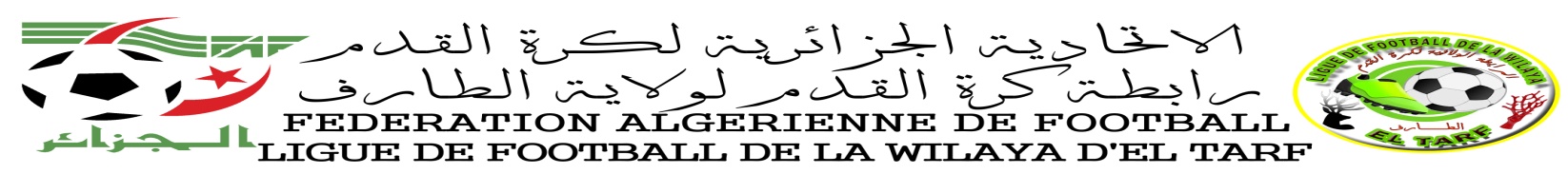 PROGRAMMATION 12 eme JOURNEE CHAMPIONNAT « HONNEUR »Saison 2017/2018JOURNEE DU VENDREDI : 02/03/2018JOURNEE DU SAMEDI : 03/03/2018EXEMPT  : CRB ZERIZERLIEUXDATESN° RENCRENCONTREHORCATTARFOPOW02/03/201859USBB  #   WAK14 H 30SEL KALAOPOW02/03/201856ARS  #  MCAA14 H 30SBOUTELDJAOPOW02/03/201858KRB  #  CRBAA14 H 30SLIEUXDATESN° RENCRENCONTREHORCATBOUTELDJAOPOW03/03/201857ASBT #  JMBCT14 H 00S